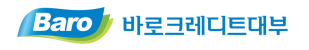 대출계약 철회 신청서▣ 채무자 인적사항 및 연락처▣ 대출계약 내용* 단, 계약서류를 발송한 날보다 대출금의 지급이 늦게 이루어진 경우에는 대출 실행일로부터 14일- 대출계약 철회는 당사의 대출거래기본약관의 제11조에 의거하여 철회기간까지신청서를 제출하고 철회기한 이내에 대출원금 및 부대비용 등을 전액 상환하여야 효력이 발생하며 대출계약 철회의 효력이 발생한 이후에는 취소할 수 없습니다.- 대출계약 철회기한 이내에만 신청 및 상환이 가능하며 이후에는 권리가 자동소멸됩니다.   - 대출계약 철회 신청서를 우편으로 접수하시는 경우 대출 철회 여부를 “당사 콜센터(1899-8500)”로 반드시 확인하여 주시기 바랍니다.※ 대출계약철회권 주요내용에 대하여 충분히 설명을 듣고 이해하였습니다.    년      월     일성명                     (서명 또는 인)대출계약 철회 신청서▣ 채무자 인적사항 및 연락처▣ 대출계약 내용* 단, 계약서류를 발송한 날보다 대출금의 지급이 늦게 이루어진 경우에는 대출 실행일로부터 14일- 대출계약 철회는 당사의 대출거래기본약관의 제11조에 의거하여 철회기간까지신청서를 제출하고 철회기한 이내에 대출원금 및 부대비용 등을 전액 상환하여야 효력이 발생하며 대출계약 철회의 효력이 발생한 이후에는 취소할 수 없습니다.- 대출계약 철회기한 이내에만 신청 및 상환이 가능하며 이후에는 권리가 자동소멸됩니다.   - 대출계약 철회 신청서를 우편으로 접수하시는 경우 대출 철회 여부를 “당사 콜센터(1899-8500)”로 반드시 확인하여 주시기 바랍니다.※ 대출계약철회권 주요내용에 대하여 충분히 설명을 듣고 이해하였습니다.    년      월     일성명                     (서명 또는 인)TEL : 1899-8500      FAX : 02-2167-4198사업장소재지 : 서울특별시 영등포구 경인로 775, 2동 201호 205호 1동 216호 309호~315호 지하B 214호(문래동3가, 에이스하이테크시티)TEL : 1899-8500      FAX : 02-2167-4198사업장소재지 : 서울특별시 영등포구 경인로 775, 2동 201호 205호 1동 216호 309호~315호 지하B 214호(문래동3가, 에이스하이테크시티)